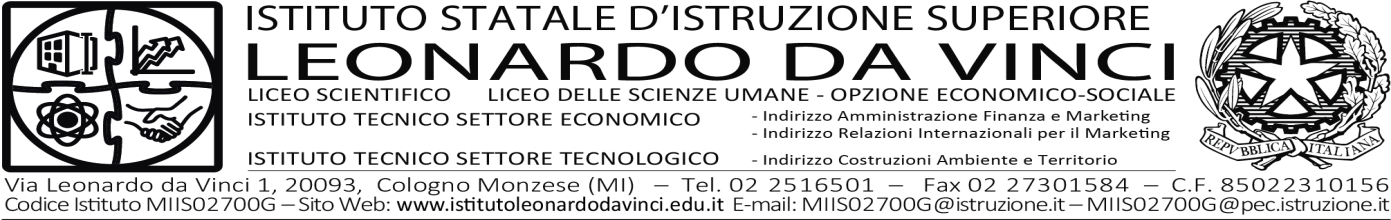 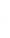 Informazioni generali  Data di nascita    ______________________________Residenza           ______________________________Documentazione / Certificazione / Relazione (se presente nel fascicolo dell’alunno) redatta da __________________________ in data__________ presso_____________________________________In fase di accertamento presso____________________________________________________________Nessuna certificazione perché____________________________________________________________CLASSIFICAZIONE IN BASE AL TIPO DI BISOGNODISTURBI EVOLUTIVI SPECIFICI Selezionare la/le voci che interessano:Definizione del disturbo (se certificato, documentato o in via di certificazione)Dislessia (disturbo specifico di lettura)Dislessia (disturbo specifico di scrittura _ Disortografia)Dislessia (disturbo specifico del calcolo_ Discalculia)Dislessia (disturbo specifico della manualità fine_ Disprassia/Disgrafia)ADHD (deficit da disturbo dell’attenzione e dell’iperattività)DCT (disturbo specifico di comprensione del testo)Deficit neurologici (alterazioni del s.n. centrale evidenziate da indagini cliniche)FIL (funzionamento Intellettivo Limite)Deficit sensoriali (che riguardano le capacità sensoriali in particolare di tipo visivo e uditivo)Deficit/disturbi motori (permanenti o temporanei)DSP (disturbo della soluzione di problemi - problem solving/abilità logiche)Descrizione del disturbo (da documentazione/certificato medico/ dichiarazione dei Servizi sociali):Disagio da eventi traumatici Disturbi depressivi (certificati)Manifestazioni d’angoscia Difficoltà emotive (di fronte a richieste di prestazioni per separazioni/abbandono o altro)Difficoltà relazionali (con gli adulti o i pari)Disturbi dell’alimentazioneDOP (Disturbo oppositivo – provocatorio. Perdita di controllo, trasgressione delle regole).Altro _____________________________________________________________________SVANTAGGIO SOCIO-ECONOMICO, LINGUISTICO, CULTURALESelezionare la voce che interessa (questa parte può essere stralciata se il PDP non riguarda un alunno di origine straniera)NAIAlunno di origine straniera Nazionalità______________________	Lingua/e d’origine         ______________________Anno di arrivo in Italia ______________________Carriera scolastica all'estero: anni di frequenza scolastica e titoli di studio _________________________Carriera scolastica in Italia: scuole frequentate _______________________________________________Ha conseguito l’Esame Di Terza Media     	         Sì		NoClassificazione delle competenze 	Informazioni pervenute dalla famiglia………………………………………………………………………………………………………………………………………………………………………………………………………………………………………………………………………………………………………………………………………………………………………………………………………………………………………………………………Osservazioni del Consiglio di classe ………………………………………………………………………………………………………………………………………………………………………………………………………………………………………………………………………………………………………………………………………………………………………………………………………………………………………………………………Il Consiglio di Classe, tenuto conto delle difficoltà rilevate, propone un intervento personalizzato come di seguito articolato, allo scopo di permettere all’allievo di raggiungere gli obiettivi prefissati nelle singole discipline.Strumenti compensativi (selezionare le voci che interessano) L’alunno con DSA potrà usufruire di: Computer con videoscrittura, correttore ortograficoCalcolatrice o computer con foglio di calcolo Tabelle, formulari, procedure specifiche, mappe concettualiLibri digitali Risorse audio (registrazioni, sintesi vocale, audiolibri, libri parlati, …) Software didattici Computer con sintetizzatore vocaleVocabolario multimedialeFotocopie ingranditeAltro__________________________________________Misure dispensative (selezionare le voci che interessano)Nell’ambito delle varie discipline l’alunno con DSA viene dispensato: Dalla lettura ad alta voceDal prendere appuntiDai tempi standard (necessita di tempi più lunghi per le prove scritte o verifiche più brevi)Dal copiare dalla lavagnaDalla dettatura di testi/o appuntiDa un eccessivo carico di compiti a casa (riduzione quantitativa)Dalla effettuazione di più prove valutative in tempi ravvicinatiDallo studio mnemonico di formule, tabelle, definizioni Altro__________________________________________Strategie metodologiche e didattiche (selezionare le voci che interessano)Sostenere e promuovere un approccio strategico nello studio, utilizzando mediatori didattici facilitanti l’apprendimento (immagini, schemi, mappe …)Insegnare l’uso di dispositivi extratestuali per lo studio (titolo, paragrafi, immagini…)Sollecitare collegamenti fra le nuove informazioni e quelle già acquisite ogni volta che si inizia un nuovo argomento di studioPromuovere inferenze, integrazioni e collegamenti tra le conoscenze e le disciplineOffrire anticipatamente schemi grafici relativi all’argomento di studio, per orientare l’alunno nella discriminazione delle informazioni essenzialiDividere gli obiettivi di un compito in “sotto obiettivi”Incoraggiare l’apprendimento collaborativo, favorendo le attività in piccoli gruppiPredisporre azioni di tutoraggioPrivilegiare l’apprendimento esperienziale e laboratoriale “per favorire l’operatività e allo stesso tempo il dialogo, la riflessione su quello che si fa”Sviluppare processi di autovalutazione e autocontrollo delle strategie di apprendimento negli alunni.Altro__________________________________________Attività programmate (selezionare le voci che interessano)Attività di recuperoAttività di consolidamento e/o di potenziamentoAttività di laboratorioAttività all’esterno dell’ambiente scolasticoAttività di carattere culturale, formativo, socializzante Altro__________________________________________Individuazione di eventuali obiettivi minimi (o modifica degli obiettivi specifici di apprendimento) nelle seguenti discipline:(disciplina: _____________________……………………..……………………………………………………………...........................................................................................……………………..……………………………………………………………..........................................................................................……………………..……………………………………………………………..........................................................................................Aggiungere lo spazio per tutte le discipline per le quali si intende adottare obiettivi minimiNoteDopo aver analizzato gli obiettivi disciplinari previsti dalle Indicazioni Nazionali 2007, dalle Indicazioni Nazionali per le scuole secondarie di secondo grado e il Curricolo di scuola elaborato all’interno del P.O.F, previsto dal DPR 275/99 Regolamento autonomia art.8, ogni Istituzione Scolastica è chiamata a realizzare percorsi formativi sempre più rispondenti alle inclinazioni personali dello studente e a individuare le conoscenze non essenziali per il raggiungimento delle competenze imprescindibili Criteri e modalità di verifica (validi anche in sede di esame).Si concordano: (selezionare le voci che interessano)Verifiche differenziate (in relazione alla quantità o qualità delle richieste)Interrogazioni orali programmate   Tempi più lunghi per l’esecuzione delle verificheCompensazione con prove orali di compiti scritti Uso di mediatori didattici durante le prove scritte e orali (mappe mentali, mappe cognitive...)Valutazioni più attente alle conoscenze a alle competenze di analisi, sintesi e collegamento con eventuali elaborazioni personali, piuttosto che alla correttezza formaleLettura del testo da parte dell’insegnanteSaranno segnalati ma non valutati gli errori ortografici (per alunni DSA)Prove informatizzate (uso del PC con correttore automatico…, per alunni DSA)Verifiche temporaneamente sospese o ridotte di numero (per alunni NAI)Valutazione (Le strategie di valutazione adottate devono essere coerenti con la prassi inclusiva definita dal PAI di Istituto)La valutazione sarà riferita al PDP, in base agli obiettivi minimi di ciascuna disciplina individuati dal consiglio di classe, con attenzione a: - impegno e puntualità					- progressi in itinereIn particolare si ricorda che per gli stendenti NAI è possibile: -adottare una diversa scansione temporale nella successione delle attività-escludere la valutazione intermedia di alcune discipline (o aree disciplinari)-adottare misure compensative e/o dispensative anche in assenza di certificazione-adottare griglie differenziate per la misurazione delle verifiche sostenute(questa parte può essere stralciata se il PDP non riguarda un alunno di origine straniera)In occasione dell’Esame di Stato l’alunno si potrà avvalere degli stessi strumenti compensativi e misure dispensative di cui ha usufruito durante l’anno e sarà valutato in base ai criteri e alle modalità indicate nel presente documento. Il tutto se debitamente dichiarato dai Consigli di classeII Consiglio di Classe      				Data………………………………………………………………………...		…………………………………………...	…………………………………………...		…………………………………………...	…………………………………………...		…………………………………………...	…………………………………………...		…………………………………………...	…………………………………………...		…………………………………………...	Il Dirigente Scolastico………………………………………………………………………….									                                                                  I Genitori……………………………………………………………………………………….Alunno/a** …………………………………………………………………………………….A1A2B12.1. ascolto2.2. lettura2.3. interazione orale2.4. produzione orale2.5. produzione scritta